Personal Care AssistantElms Bank High SchoolApplication Pack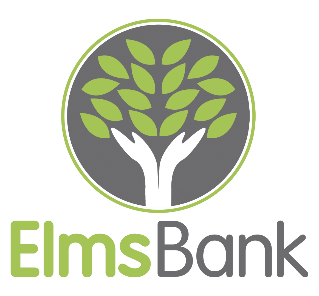 CONTENTSElms Bank School Personal Care Assistant VacanciesRequired as soon as possible“An outstanding school”(Ofsted October 2014)Grade 4 (£10,720 actual salary)Elms Bank is a secondary special school for pupils aged 11 to 19 years with a diverse range of learning disabilities including physical disabilities and autism.Do you enjoy working with children?Are you excellent at working as part of a team?Would you like the opportunity to develop your career?We are looking to recruit a Personal Care Assistant to join a team of skilled staff who work with young people with a range of special needs. Hours of work are 25 per week, worked 9.45 am – 3.15 pm, Monday to Friday during term-time.  Additional hours are often available.This rewarding work is to support pupils with special educational needs working under the direct instruction of teaching / senior staff to assist with the personal care needs of pupils. The successful candidate will, on occasion, support pupils’ learning and provide general support to the teacher in the management of pupils and the classroom.   It is desirable that the successful candidate will have experience of attending to the personal care needs of vulnerable children or adults.Several of our support staff have gone on to develop their career and are now working as Teaching Assistants in the classroom.  This is an ideal opportunity for any interested parties wishing to start a career in special education.We are committed to equality of opportunity for all staff and applications from individuals are encouraged regardless of age, disability, sex, gender reassignment, sexual orientation, pregnancy and maternity, race, religion or belief and marriage and civil partnerships.Completed applications to be returned to Mrs Langley-Sadler, Headteacher of Elms Bank at recruitment@oaklp.co.uk. Appointment is subject to a satisfactory enhanced disclosure from the Disclosure and Barring Service.Closing date for applications: Wednesday 01st September 2021 at 09:00am About Elms Bank SchoolElms Bank is a vibrant and forward thinking generic secondary special school based in Bury, Greater Manchester. All our pupils have a Statement of Special Educational Needs. Our age-range is from 11 to 19 and we currently have 284 pupils in school. Our pupils are divided between classes including specialist classes for pupils who are on the autistic spectrum and those with complex needs. Our intake is mainly from Millwood Primary Special School and a range of mainstream primary schools across Bury. We also accommodate pupils who come from other local authorities. This will depend on the availability of places.At Elms Bank we embrace the Arts (Drama, Art and Music) and Applied Learning. Both these areas enrich the curriculum for our young people and contribute to making Elms Bank a place where talent can be nurtured and young people can grow in confidence. You will see lots of information on the website about the achievement of our pupils. These areas include our annual school production, our choir with over 50 members and work placements completed by our pupils.Central to our vision is to work in partnership within a multi-disciplinary approach to meet the needs of all the young people in our school community. We aim to create a safe and happy learning environment where everyone is treated with respect and dignity. The website contains information about all the people who work in partnership with us. These include a range of services from the National Health Service, the Educational Psychologist and the Local Authority SEN Department.We have strong links with Millwood Primary School and a range of other local primary schools. We ensure that all our Year 7 pupils have a very positive transition from our feeder schools into Elms Bank. Many of our pupils are able to access inclusion opportunities in mainstream high schools. We value the opportunities created through these links to allow our pupils to grow in confidence both socially and academically.The staff team are the greatest strength of the school. We aim to provide the highest standards of education and care for our special young people. We plan to meet each pupil’s specific needs. We look for every opportunity to celebrate their achievements. Job DescriptionPersonal Care AssistantNormal place of work: 	Elms Bank, although you may be required to work at any other school within the TrustResponsible to: 		Class Teacher 		Responsible for: 		PupilsHours of work: 	VariousSalary: 	Grade 4, SCP 3 (£10,720 Actual Salary)Special Conditions of ServiceAnnual leave to be taken in school closure periods  Attendance at evening meetings may be required Be prepared to offer flexibility in hoursJob PurposeTo work under the direct instruction of teaching/senior staff, usually out of the classroom or elsewhere as deemed appropriate to job role, to support access to learning for pupils and to support in providing high quality personal care for students who need assistance. To also support students with eating and drinking programmes. Some classroom support may be required.Duties/Responsibilities:Support for the PupilAttend to the pupils’ personal needs, and implement related personal programmes, including social, health, physical, hygiene, first aid and welfare matters.Supervise and support pupils ensuring their safety and access to learning.Establish good working relationships with pupils, acting as a role model and being aware of and responding appropriately to individual needs.Promote inclusion and acceptance of all pupils.Encourage pupils to interact with others and engage in activities led by the teacher.Encourage pupils to act independently as appropriate.Follow behaviour management and positive handling programme.Support for the TeacherUndertake pupil record keeping as requested Support the teacher in managing pupil behaviour, reporting difficulties as appropriate.Support for the CurriculumSupport pupils to understand instructions.Support pupils in respect of personal programmes as directed by the teacherPrepare and maintain equipment and resources as directed and assist pupils in their use.Support for the SchoolBe aware of and comply with school policies and procedures relating to child protection, health, safety and security, confidentiality and data protection.  Report all concerns to the appropriate person (as named in the policy concerned).Be aware of and support difference and ensure all pupils have equal access to opportunities to learn and develop.Contribute to the overall ethos/work/aims of the school.Appreciate and support the role of other professionalsAttend relevant meetings as requiredParticipate in training and other learning activities as requiredAssist with the supervision of pupils out of directed lesson time, including before and after school if appropriate and within working hoursAccompany teaching staff and pupils on visits, trips and out of school activities as required.Attend Awards’ Evening and Parents’ Evenings as directed with appropriate adjustments in hours.We expect all staff at Elms Bank to share our core values.AspirationTo be an active participant in our school community. We expect our staff to be an active member of our community and to embrace school life. To share and receive productive feedback. To have the ability to receive and share productive feedback. To collaborate as a team; with a positive attitude. To work positivity as a team promoting a positive attitude. To celebrate all successes.  To positively celebrate all successes at Elms Banks To reflect on our work to ensure we always keep on learning. To be open to learning, to reflect on our knowledge and strive to be better. To know all our young people’s needs and work to meet them. To understand the needs of our students and actively work to be meet them  Integrity To be professional in demeanour and appearance. To act in a professional manner at all times.To be open, honest and responsible. To be open, honest and responsible in our role at Elms Bank To take ownership – be solution focused. To take ownership of work and solve any problems when necessary.To share concerns with the correct person within the school. To bring any concerns to your line manager or designated person at Elms Bank. To be committed to Elms Bank’s vision and values in our daily work.  To be committed to the vision and values at Elms bank and bring this into your work at Elms Bank.ResilienceTo understand the school exists to serve the young people and families of its community. To understand that Elms Bank exists to serve the young people and families of its communityTo manage our own personal well-being. To look after yourself. To be aware of other’s well-being.  To support each other, demonstrate compassion and empathy.To embrace change. To positively embrace change.To focus on successes and learn from mistakes. To understand that mistakes can be made to learn from them and embrace success.  OtherTo work flexibly to meet the changing needs of the TrustBe aware of and comply with policies and procedures relating to child protection, safeguarding, health and safety, security, confidentiality and data protection, reporting all concerns to an appropriate person as soon as they ariseAttend events or meetings out of normal working hours as requiredUndertake other tasks as reasonably requested by the Headteacher Follow school ethos and values of aspiration, integrity and resilienceTo keep professional knowledge up to date by attending briefings, undertaking training and keeping abreast of DFE requirements, legislation and proceduresThe role is both physically and emotionally demanding and involves working with some pupils with challenging behaviour.Person SpecificationAJob Advert2BAbout Elms Bank High School3 CJob Description4 – 6DPerson Specification7 - 8Job Description Prepared by:  K. Bloomfield  Signed:  Date:  Agreed Correct by Post- Holder:  Signed:  Date:  Agreed Correct by CEO of Oak LP:  E. Parkinson  Signed:  Date:  MINIMUM ESSENTIAL REQUIREMENTSMETHOD OF ASSESSMENTSkills and KnowledgeSkills and KnowledgeAbility to ensure that pupils’ care needs are met with dignity and respect.Application Form / InterviewAbility to work effectively within a team environment, understanding roles and responsibilities.Application Form / InterviewAbility to build effective working relationships with all pupils and colleagues.Application Form / InterviewAbility to promote a positive ethos and role model positive attributes when working across school to attend to pupils’ care needs.Application Form / InterviewAbility to work with children at all levels regardless of specific individual need and identify learning styles as appropriateApplication Form / InterviewAbility to adapt own approach in accordance with pupil needsApplication Form / InterviewAbility to use basic technology –Photocopier, computer Application FormDeveloping Self and Others – Ability to question, and request right training and development that links to the post, to seek opportunities that add to skills and knowledge, to respond positively to opportunities that arise.  And to support others’ learning and share learning with othersApplication Form / InterviewExperience/Qualifications/Training etcExperience/Qualifications/Training etcWillingness to participate in relevant training to undertake the role to a high standard.Application Form / InterviewTraining in literacy/numeracy strategy and / or willingness to undertake training.Application FormWillingness to complete Team Teach Behaviour Management and Physical Intervention course, and other courses/training as requiredApplication FormWork Related Circumstances – Professional Values & PracticesWork Related Circumstances – Professional Values & PracticesHigh expectations of all pupils; respect for their social, cultural, linguistic, religious and ethnic background and a commitment to raising their educational achievementsApplication Form / InterviewAbility to build and maintain successful relationships with pupils, treat them consistently, with respect and consideration and demonstrate concern for their development as learnersApplication Form / InterviewDemonstrate and promote the positive values, attitudes and behaviour they expect from the pupils with whom they workApplication Form / InterviewAbility to work collaboratively with colleagues and carry out role effectively, knowing when to seek help and adviceApplication Form / InterviewEstablish constructive relationships with parents and carersApplication Form / InterviewAble to improve their own practice through observations, evaluations and discussion with colleaguesApplication Form / InterviewDESIRABLE REQUIREMENTSMETHOD OF ASSESSMENTExperience of working with children in an educational/care setting and attending to their personal care needsApplication Form